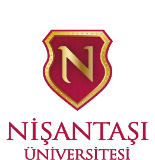 NİŞANTAŞI ÜNİVERSİTESİSağlık Bilimleri Yüksekokulu Müdürü Görev TanımıDoküman KoduNİŞANTAŞI ÜNİVERSİTESİSağlık Bilimleri Yüksekokulu Müdürü Görev TanımıYürürlük TarihiNİŞANTAŞI ÜNİVERSİTESİSağlık Bilimleri Yüksekokulu Müdürü Görev TanımıRevizyon Tarihi/NoNİŞANTAŞI ÜNİVERSİTESİSağlık Bilimleri Yüksekokulu Müdürü Görev TanımıSayfa No:Sayfa 1/1Bu görev tanımı formu;Nişantaşi Üniversitesi rektörlüğünce üniversitede iç kontrol sisteminin oluşturulması, uygulanması, izlenmesi ve geliştirilmesi kapsamında hazırlanmıştır.Bu görev tanımı formu;Nişantaşi Üniversitesi rektörlüğünce üniversitede iç kontrol sisteminin oluşturulması, uygulanması, izlenmesi ve geliştirilmesi kapsamında hazırlanmıştır.Bu görev tanımı formu;Nişantaşi Üniversitesi rektörlüğünce üniversitede iç kontrol sisteminin oluşturulması, uygulanması, izlenmesi ve geliştirilmesi kapsamında hazırlanmıştır.Bu görev tanımı formu;Nişantaşi Üniversitesi rektörlüğünce üniversitede iç kontrol sisteminin oluşturulması, uygulanması, izlenmesi ve geliştirilmesi kapsamında hazırlanmıştır.BİRİMİSağlık Bilimleri Yüksekokulu MüdürlüğüSağlık Bilimleri Yüksekokulu MüdürlüğüSağlık Bilimleri Yüksekokulu MüdürlüğüGÖREV ADISağlık Bilimleri Yüksekokulu MüdürüSağlık Bilimleri Yüksekokulu MüdürüSağlık Bilimleri Yüksekokulu MüdürüGÖREV ALANIÜst yönetim tarafından belirlenen amaç ve ilkelere uygun olarak; Sağlık Bilimleri Yüksekokulunun vizyonu, misyonu doğrultusunda eğitim ve öğretimi gerçekleştirmek için gerekli tüm faaliyetlerinin etkinlik ve verimlilik ilkelerine uygun olarak yürütülmesi amacıyla çalışmaları yapmak, planlamak,yönlendirmek, koordine etmek ve denetlemekÜst yönetim tarafından belirlenen amaç ve ilkelere uygun olarak; Sağlık Bilimleri Yüksekokulunun vizyonu, misyonu doğrultusunda eğitim ve öğretimi gerçekleştirmek için gerekli tüm faaliyetlerinin etkinlik ve verimlilik ilkelerine uygun olarak yürütülmesi amacıyla çalışmaları yapmak, planlamak,yönlendirmek, koordine etmek ve denetlemekÜst yönetim tarafından belirlenen amaç ve ilkelere uygun olarak; Sağlık Bilimleri Yüksekokulunun vizyonu, misyonu doğrultusunda eğitim ve öğretimi gerçekleştirmek için gerekli tüm faaliyetlerinin etkinlik ve verimlilik ilkelerine uygun olarak yürütülmesi amacıyla çalışmaları yapmak, planlamak,yönlendirmek, koordine etmek ve denetlemekGÖREV ALANI Personel ve faaliyetleri sevk ve idare etmek, kontrol ve gözetimini sağlamak. Personel ve faaliyetleri sevk ve idare etmek, kontrol ve gözetimini sağlamak. Personel ve faaliyetleri sevk ve idare etmek, kontrol ve gözetimini sağlamak.GÖREV ALANI Rektöre karşı sorumludur. Rektöre karşı sorumludur. Rektöre karşı sorumludur.GÖREV ve SORUMLULUKLAR1. Yüksekokul kurullarına başkanlık etmek, Yüksekokul kurullarının kararlarını uygulamak, Yüksekokul birimleri arasında düzenli çalışmayı sağlamak,1. Yüksekokul kurullarına başkanlık etmek, Yüksekokul kurullarının kararlarını uygulamak, Yüksekokul birimleri arasında düzenli çalışmayı sağlamak,1. Yüksekokul kurullarına başkanlık etmek, Yüksekokul kurullarının kararlarını uygulamak, Yüksekokul birimleri arasında düzenli çalışmayı sağlamak,GÖREV ve SORUMLULUKLAR2. Yüksekokul etkinliklerine katılmak ve diğer birimlerce düzenlenen etkinliklerde Yüksekokulu temsil etmek,2. Yüksekokul etkinliklerine katılmak ve diğer birimlerce düzenlenen etkinliklerde Yüksekokulu temsil etmek,2. Yüksekokul etkinliklerine katılmak ve diğer birimlerce düzenlenen etkinliklerde Yüksekokulu temsil etmek,GÖREV ve SORUMLULUKLAR3. Her öğretim yılı sonunda ve istendiğinde Sağlık Bilimleri Yüksekokulunun genel durumu ve işleyişi hakkında rektöre rapor vermek,3. Her öğretim yılı sonunda ve istendiğinde Sağlık Bilimleri Yüksekokulunun genel durumu ve işleyişi hakkında rektöre rapor vermek,3. Her öğretim yılı sonunda ve istendiğinde Sağlık Bilimleri Yüksekokulunun genel durumu ve işleyişi hakkında rektöre rapor vermek,GÖREV ve SORUMLULUKLAR4. Yüksekokulun ödenek ve kadro ihtiyaçlarını gerekçesi ile birlikte rektörlüğe bildirmek, Yüksekokul bütçesi ile ilgili öneriyi Sağlık Bilimleri Yüksekokulu yönetim kurulunun da görüşünü aldıktan sonar rektörlüğe sunmak,4. Yüksekokulun ödenek ve kadro ihtiyaçlarını gerekçesi ile birlikte rektörlüğe bildirmek, Yüksekokul bütçesi ile ilgili öneriyi Sağlık Bilimleri Yüksekokulu yönetim kurulunun da görüşünü aldıktan sonar rektörlüğe sunmak,4. Yüksekokulun ödenek ve kadro ihtiyaçlarını gerekçesi ile birlikte rektörlüğe bildirmek, Yüksekokul bütçesi ile ilgili öneriyi Sağlık Bilimleri Yüksekokulu yönetim kurulunun da görüşünü aldıktan sonar rektörlüğe sunmak,GÖREV ve SORUMLULUKLAR5. Yüksekokulun birimleri ve her düzeydeki personeli üzerinde genel gözetim ve denetim görevini sürdürmek,5. Yüksekokulun birimleri ve her düzeydeki personeli üzerinde genel gözetim ve denetim görevini sürdürmek,5. Yüksekokulun birimleri ve her düzeydeki personeli üzerinde genel gözetim ve denetim görevini sürdürmek,GÖREV ve SORUMLULUKLAR6. Stratejik plan, faaliyet raporu, denetim raporu gibi Yüksekokulun genel işleyişi ve performansı ile ilgili bilgilerin rapor halinde hazırlanarak ilgili yerlere ulaşmasını sağlamak,6. Stratejik plan, faaliyet raporu, denetim raporu gibi Yüksekokulun genel işleyişi ve performansı ile ilgili bilgilerin rapor halinde hazırlanarak ilgili yerlere ulaşmasını sağlamak,6. Stratejik plan, faaliyet raporu, denetim raporu gibi Yüksekokulun genel işleyişi ve performansı ile ilgili bilgilerin rapor halinde hazırlanarak ilgili yerlere ulaşmasını sağlamak,GÖREV ve SORUMLULUKLAR7. Yüksekokul bütçesinin, etkin, verimli ve ekonomik kullanılmasını sağlamak,7. Yüksekokul bütçesinin, etkin, verimli ve ekonomik kullanılmasını sağlamak,7. Yüksekokul bütçesinin, etkin, verimli ve ekonomik kullanılmasını sağlamak,GÖREV ve SORUMLULUKLAR8. Yüksekokulun bilimsel araştırma ve yayın faaliyetlerinin düzenli bir şekilde yürütülmesi ve arttırılması için gerekli çalışmaların yapılmasını sağlamak,8. Yüksekokulun bilimsel araştırma ve yayın faaliyetlerinin düzenli bir şekilde yürütülmesi ve arttırılması için gerekli çalışmaların yapılmasını sağlamak,8. Yüksekokulun bilimsel araştırma ve yayın faaliyetlerinin düzenli bir şekilde yürütülmesi ve arttırılması için gerekli çalışmaların yapılmasını sağlamak,GÖREV ve SORUMLULUKLAR9. Taşınır kayıtlarının Taşınır Mal Yönetmeliği hükümlerine uygun olarak tutulması ve taşınır yönetim hesabının ilgili mercilere gönderilmesi sorumluluğunu taşınır kayıt ve kontrol yetkilileri aracılığıyla yerine getirmek,9. Taşınır kayıtlarının Taşınır Mal Yönetmeliği hükümlerine uygun olarak tutulması ve taşınır yönetim hesabının ilgili mercilere gönderilmesi sorumluluğunu taşınır kayıt ve kontrol yetkilileri aracılığıyla yerine getirmek,9. Taşınır kayıtlarının Taşınır Mal Yönetmeliği hükümlerine uygun olarak tutulması ve taşınır yönetim hesabının ilgili mercilere gönderilmesi sorumluluğunu taşınır kayıt ve kontrol yetkilileri aracılığıyla yerine getirmek,GÖREV ve SORUMLULUKLAR10. Yüksekokulun kalite geliştirme ve akreditasyon çalışmalarını yapılmasını sağlamak,10. Yüksekokulun kalite geliştirme ve akreditasyon çalışmalarını yapılmasını sağlamak,10. Yüksekokulun kalite geliştirme ve akreditasyon çalışmalarını yapılmasını sağlamak,GÖREV ve SORUMLULUKLAR11. Bölüm Başkanlıklarının hazırladıkları eğitim-öğretim planı ve programları ile uygulamalarını incelemek ve izlemek,11. Bölüm Başkanlıklarının hazırladıkları eğitim-öğretim planı ve programları ile uygulamalarını incelemek ve izlemek,11. Bölüm Başkanlıklarının hazırladıkları eğitim-öğretim planı ve programları ile uygulamalarını incelemek ve izlemek,GÖREV ve SORUMLULUKLAR12. Öğrenci soruşturma dosyalarını izlemek,12. Öğrenci soruşturma dosyalarını izlemek,12. Öğrenci soruşturma dosyalarını izlemek,GÖREV ve SORUMLULUKLAR13. Taşınırlara ilişkin işlem ve kayıtların usule uygun olarak yapılıp yapılmadığını kontrol etmek veya ettirmek; kasıt, kusur veya ihmal sonucu kırılan, bozulan veya kaybolan taşınırların ilgililerden tazmini için gerekli işlemleri yapmak veya yaptırmak,13. Taşınırlara ilişkin işlem ve kayıtların usule uygun olarak yapılıp yapılmadığını kontrol etmek veya ettirmek; kasıt, kusur veya ihmal sonucu kırılan, bozulan veya kaybolan taşınırların ilgililerden tazmini için gerekli işlemleri yapmak veya yaptırmak,13. Taşınırlara ilişkin işlem ve kayıtların usule uygun olarak yapılıp yapılmadığını kontrol etmek veya ettirmek; kasıt, kusur veya ihmal sonucu kırılan, bozulan veya kaybolan taşınırların ilgililerden tazmini için gerekli işlemleri yapmak veya yaptırmak,GÖREV ve SORUMLULUKLAR14. Göreviyle ilgili evrak, eşya araç ve gereçleri korumak ve saklamak,14. Göreviyle ilgili evrak, eşya araç ve gereçleri korumak ve saklamak,14. Göreviyle ilgili evrak, eşya araç ve gereçleri korumak ve saklamak,GÖREV ve SORUMLULUKLAR15. Kullanılmakta olan araç ve gereçlerin hizmete hazır bir şekilde bulundurulmasını sağlamak,15. Kullanılmakta olan araç ve gereçlerin hizmete hazır bir şekilde bulundurulmasını sağlamak,15. Kullanılmakta olan araç ve gereçlerin hizmete hazır bir şekilde bulundurulmasını sağlamak,GÖREV ve SORUMLULUKLAR16. Görev ve sorumluluklarını yerine getirirken Planlayarak Uygulamak ve uygulama esnasında gerekli Kontrolleri yaparak, sonuca ulaşmaya engel olacak risklere karşı gerekli Önlemleri almak.(PUKÖ)16. Görev ve sorumluluklarını yerine getirirken Planlayarak Uygulamak ve uygulama esnasında gerekli Kontrolleri yaparak, sonuca ulaşmaya engel olacak risklere karşı gerekli Önlemleri almak.(PUKÖ)16. Görev ve sorumluluklarını yerine getirirken Planlayarak Uygulamak ve uygulama esnasında gerekli Kontrolleri yaparak, sonuca ulaşmaya engel olacak risklere karşı gerekli Önlemleri almak.(PUKÖ)GÖREV ve SORUMLULUKLAR17. Kanun ve yönetmeliklerle kendisine verilen diğer görevleri yapmak.17. Kanun ve yönetmeliklerle kendisine verilen diğer görevleri yapmak.17. Kanun ve yönetmeliklerle kendisine verilen diğer görevleri yapmak.Yasal Dayanak657 Sayılı Devlet Memurları Kanunu657 Sayılı Devlet Memurları Kanunu657 Sayılı Devlet Memurları KanunuYasal Dayanak2547 Sayılı Yükseköğretim Kanunu2547 Sayılı Yükseköğretim Kanunu2547 Sayılı Yükseköğretim KanunuYasal DayanakÜniversitelerde Akademik Teşkilât YönetmeliğiÜniversitelerde Akademik Teşkilât YönetmeliğiÜniversitelerde Akademik Teşkilât YönetmeliğiBu formda açıklanan görev tanımımı okudum. Görevimi burada belirtilen kapsamda yerine getirmeyi Kabul ediyorum. …./…./2021	Bu formda açıklanan görev tanımımı okudum. Görevimi burada belirtilen kapsamda yerine getirmeyi Kabul ediyorum. …./…./2021	Bu formda açıklanan görev tanımımı okudum. Görevimi burada belirtilen kapsamda yerine getirmeyi Kabul ediyorum. …./…./2021	Bu formda açıklanan görev tanımımı okudum. Görevimi burada belirtilen kapsamda yerine getirmeyi Kabul ediyorum. …./…./2021	Unvanı Adı Soyadı :Doç. Dr. Fadime ÇINARSağlık Bilimleri Yüksekokulu Müdürüİmza :İmza :ONAYLAYANONAYLAYANONAYLAYANONAYLAYANUnvanı Adı Soyadı :Prof. Dr. Şenay YALÇIN REKTÖRİmza :İmza :Not: Bu Formun ıslak imzalı bir nüshası Kalite Yönetim Birimi'ne gönderilecektir.Not: Bu Formun ıslak imzalı bir nüshası Kalite Yönetim Birimi'ne gönderilecektir.Not: Bu Formun ıslak imzalı bir nüshası Kalite Yönetim Birimi'ne gönderilecektir.Not: Bu Formun ıslak imzalı bir nüshası Kalite Yönetim Birimi'ne gönderilecektir.